ЧОК – ЧОК – ЧОК в паутине паучок.ЧОК – ЧОК – ЧОК сломался каблучок.ЧОМ – ЧОМ – ЧОМ я иду с мячом.ЧИЛ – ЧИЛ – ЧИЛ я посылку получил.ЧАТА – ЧАТА – ЧАТА у бабушки внучата.ЧАТА – ЧАТА – ЧАТА зайчиха и зайчата.ЧАТА – ЧАТА – ЧАТА волчица и волчата.ЧЕЙ – ЧЕЙ – ЧЕЙ вот бежит ручей.ЧЕЛИ – ЧЕЛИ – ЧЕЛИ сели на качели.А вот несколько чистоговорок-стихотворений

ГРАЧ
Ач-ач-ач - по полю ходит грач.
Оч-оч-оч - ходит день и ходит ночь.
Еч-еч-еч - он ведет такую речь.
Уч-уч-уч - не боюсь я туч.

КАЛАЧ
Чи-чи-чи - печет печка калачи.
Ча-ча-ча - как хочу я калача.
Чо-чо-чо - ах, как пальцам горячо.
Чу-чу-чу - жую я и молчу.

ВРАЧ
Ач-ач-ач - в вагоне едет врач.
Оч-оч-оч - хочет врач больным помочь.
Ча-ча-ча - очень ждут того врача.
Чу-чу-чу - будут рады все врачу.
Чо-чо-чо - его встретят горячо.
МБ ДОУ «Шуйский детский сад»«Чистоговорки для автоматизации звука [Ч]»МЕТОДИЧЕСКИЕ РЕКОМЕНДАЦИИ ДЛЯ РОДИТЕЛЕЙ И ВОСПИТАТЕЛЕЙ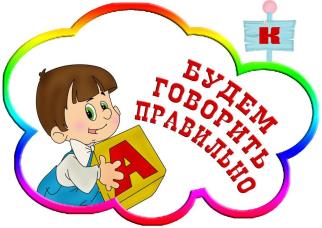 Подготовила: учитель-логопед Кукушкина М.Н.с. Шуйское  Цель: автоматизация звука [Ч] в речи ребенка.

Задачи:
1. Выработать правильное произношение звука [Ч] в речи с помощью стихотворений и чистоговорок.
2. Улучшить ритмико-интонационную сторону речи.
3. Повысить речевую активность.
4. Оптимизировать эмоциональный фон, улучшить настроение..МЕТОДИЧЕСКИЕ РЕКОМЕНДАЦИИ ДЛЯ РОДИТЕЛЕЙ И ВОСПИТАТЕЛЕЙ     Задания по произношению чистоговорок можно использовать не только для общего речевого развития детей, но и для становления хорошей речи ребенка, а так же, для автоматизации, т.е. закрепления звуков, которые были у него нарушены. Повторение чистоговорок можно начинать только тогда, когда ребенок уже умеет произносить нарушенный звук в словах.     Произносить чистоговорки желательно хотя бы 2 – 3 раза в течение дня, по 3 – 4 минуты.     Когда ребенок усвоит правильное произношение чистоговорок, можно:- постепенно ускорять или замедлять темп произношения- выделять закрепляемый слог ударением, например: ЧИ-ЧИ-ЧИ - у солнца теплые лучи.- выделять паузами слово с закрепляемым звуком.      Чистоговорки можно использовать и на закрепление знаний по изучаемым детьми лексическим темам («Ягоды», «Фрукты», «Овощи» и др), т.е. в процессе их произношения происходит обогащение словаря ребенка, совершенствование лексико – грамматических категорий, усвоение чуства рифмы.     В данном варианте чистоговорок желательно предлагать детям самим придумывать чистоговорки, что дает возможность развивать их творческое воображение. Не забудьте напомнить  ребенку, что начало чистоговорки является ее окончанием.Например:  Чи-чи-чи - у солнца теплые… (лучи).Чистоговорки можно произносить:меняя силу голоса, т.е. громко, тихо, шепотом,в форме повествовательной, вопросительной или восклицательной интонации.И, помните! Ежедневное произношение чистоговорок обеспечит ребенку четкость дикции, выразительность речи, а так же обогатит новыми интересными знаниями.Чу-чу-чу - я на волю улечу.
Чи-чи-чи - у солнца теплые лучи.
Чи-чи-чи - вкусные калачи.
Ча-ча-ча - к Саше вызвали врача.
Чу-чу-чу - молоточком я стучу.
Чи-чи-чи - испекли мы калачи.
Че-че-че - сидит кошка на плече.
Юч-юч-юч - потеряла Оля ключ.
Ач-ач-ач - шел по полю черный грач.
Еч-еч-еч - у Сережи щит и меч.
Ач-ач-ач - у меня калач.
Оч-оч-оч - наступила ночь.
Уч-уч-уч - это луч.
Ич-ич-ич - на тебе кулич.
Яч-яч-яч - малыши играют в мяч.                                                                                     АЧ – АЧ – АЧ испеку калач                                                                                                 ОЧ – ОЧ – ОЧ наступила ночь                                                                                              ОЧ – ОЧ – ОЧ мама моет дочь                                                                                 УЧ – УЧ – УЧ мы искали ключ                                                                          УЧ – УЧ – УЧ на небе много туч
Чок-чок-чок - вот веселый хомячок.
Чок-чок-чок - черный паучок.
Ичка-ичка-ичка - вот тебе водичка.
Ачка-ачка-ачка - бегает собачка.
Учки-учки-учки - у Димочки чистые ручки.АЧА – АЧА – АЧА это наша дача.ЧОК – ЧОК – ЧОК у девочки сачок.ЧОК – ЧОК – ЧОК у меня кабачок.ЧОК – ЧОК – ЧОК у бабушки внучок.